September 2019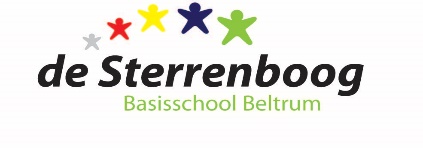 Notulen MR-overlegvergadering d.d. 23 september 2019Aanwezig: Ferry Papen (voorzitter), Daan Ratering (vice-voorzitter), Ingrid Papen (lid PMR), Marie-José Koster (directrice), Jenneke Abbink (pot. adviserend lid), Corinna Jensen (secretaris)Afwezig: geenOpeningDe voorzitter opent de vergadering en heet iedereen van harte welkom. Notulen MR-overlegvergadering d.d. 01-07-2019Notulen zijn afgelopen schooljaar niet rondgestuurd. Dit zal alsnog gebeuren.Ingekomen/ uitgegane postGeenAfspraken over de communicatie onderling voor de komende periodeZie notulen interne afspraken.Jaarplan 2019-2020/ Jaarverslag 2018-2019Na correctie typefouten en uitleg over inhoudelijke vragen goedgekeurd door de MR.Verbouwing afronding schoolgebouwVolgens de directie is alles naar wens uitgevoerd. De open dag was geslaagd en men kijkt er positief op terug.OMR geeft aan dat men het jammer vindt dat groep 5 in een klein hoeklokaal zit, dat niet dezelfde voorzieningen heeft als alle andere gerenoveerde lokalen. Antwoord directie: I.v.m. het onverwacht grote aantal kinderen in groep 0-1-2 is voor deze optie gekozen. Tijdens de planning was men er van uitgegaan dat het aantal leerlingen/ groepen zou krimpen (= er voldoende lokalen aanwezig zouden zijn.)Verslag veiligheidsmonitor 2018 (uitleg door Ingrid Papen)Vragen groep 1 t/m 8 zijn door leerkrachten ingevuld; in groep 7 en 8 ook door de kinderen.
Resultaten: Er wordt laag gescoord op het onderdeel opstellen en handhaven van regels.School kiest bewust voor minder regels: Kinderen zijn ook medeverantwoordelijk voor sfeer/ omgang op school. Tijdens feedback kring wordt dit wekelijks in de groepen besproken.Pesten (via social media) ervaren kinderen hoger (dan het gemiddelde).De veiligheidsbeleving algemeen is hoog op school. Concept vergaderdata en – tijdenZie notulen interne afsprakenEvaluatie kennismakinggesprekGoed verlopenTerugkoppeling tuin onderhoud/ klus ochtendGoed verlopen, veel animoReminder voor burendag 28.9. rondsturen (actie PMR)Evalueren en actualiseren Werkplan MR incl. checklijst jaarplanningMoet nog uitgevoerd worden. PMR schrijft een concept Werkplan.Evalueren en actualiseren Huishoudelijk regelement MRMoet nog uitgevoerd worden.Ambitiegesprek 2019-2020 (vergaderpunt van 1.7.)Het ambitiegesprek zal doorschuiven naar volgend MR-overlegvergadering.Datum volgende vergaderingMaandag, 25 november 2019, 19.15 uur. RondvraagOordopjes: o.a. i.v.m. de hygiëne zal de school geen oordopjes ter beschikking stellen, maar de ouders vragen om de kinderen hiervan zelf te voorzien. Jaarplan MR 2018-2019: de verantwoordelijke MR-leden zullen deze met elkaar opstellen en bespreken.Nadat de notulen opgemaakt zijn, worden deze ook aan de directie gestuurd. Na goedkeuring door de MR en directie zullen deze op de Sterrenboog-site komen te staan.SluitingDe vergadering wordt om 21.30 uur gesloten.